აფხაზეთისავტონომიურირესპუბლიკა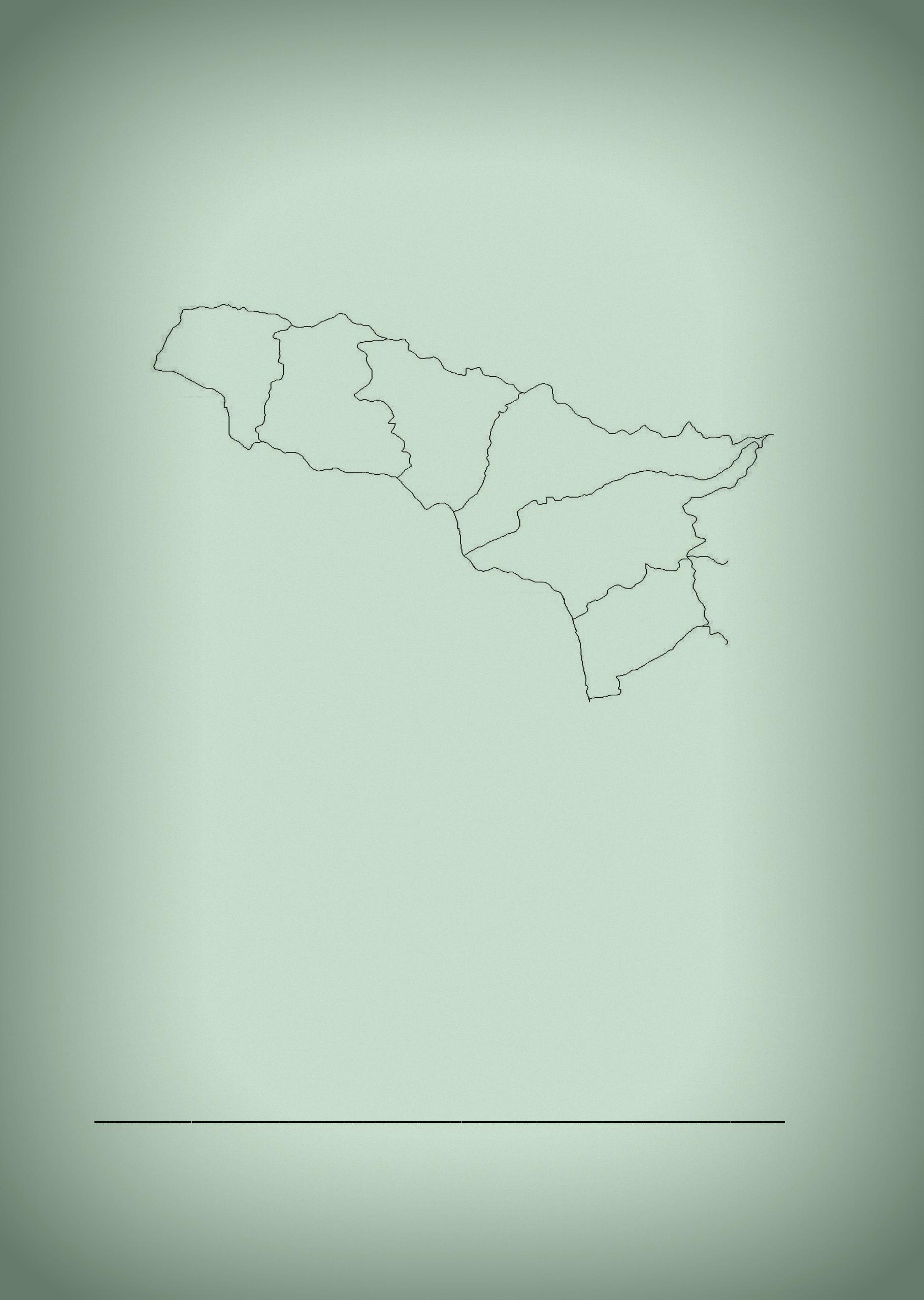 ფინანსთა და ეკონომიკის სამინისტრო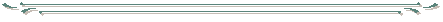 ანგარიშიაფხაზეთის ავტონომიური რესპუბლიკის სამთავრობო სტრუქტურების მიერ 2022 წლის I კვარტალშიგატარებული ღონისძიებების შესახებ2022 წელისარჩევი1.	აფხაზეთის ავტონომიური რესპუბლიკის ფინანსთა და ეკონომიკის სამინისტრო	31.1.	აფხაზეთის ავტონომიური რესპუბლიკის ბიუჯეტი	3ცხრილი 1 2022 წლის I კვარტალში აფხაზეთის ა/რ რესპუვლიკური ბიუეჯტის ფაქტიური შემოსულობები გადასახადების სახეების მიხედვით	3დიაგრამა 1 რესპუბლიკური ბიუჯეტის შემოსულობების საერთო მოცულობაში შემოსავლების ხვედრითი წილები სახეების მიხედვით. 2022/I კვ.	3დიაგრამა 2 რესპუბლიკური ბიუჯეტის შემოსულობების შედარება 2022/Iკვ-2021/Iკვ	4ცხრილი 2 აფხაზეთის ა/რ რესპუბლიკური ბიუჯეტის შესრულების შედეგები. 2022/Iკვ.	41.2. აფხაზეთის ქონების განკარგვა და საწარმოთა მართვა	61.3. აფხაზეთის ავტონომიური რესპუბლიკის მთავრობის წილობრივი მონაწილეობით დაფუძნებული კერძო სამართლის იურიდიული პირების 2022  წლის I კვარტლის ფინანსური შედეგების (მოგება-ზარალის) ანალიზი	71.4. სსიპ „პროგრამებისა და სერვისების სააგენტო“	81.5. აფხაზეთის ავტონომიური რესპუბლიკის სავაჭრო-სამრეწველო პალატა	91.6. ა(ა)იპ ,,საერთაშორისო ინიციატივა განვითარებისა და თანადგომისათვის“	101.7. სსიპ ,,აფხაზეთიდან იძულებით გადაადგილებულ პირთა სტაჟირების, კვალიფიკაციის ამაღლების და დასაქმების ხელშეწყობის ცენტრი ბიზნესინკუბატორი“	102. შრომის, ჯამრთელობისა და სოციალური დაცვის სამინისტრო	112.1. ა(ა)იპ აფხაზეთის სამედიცინო დაწესებულებებთან კოოდინაციის სააგენტო	153. განათლების და კულტურის სამინისტრო	164. იუსტიციისა და სამოქალაქო ინტეგრაციის საკითხებში აფხაზეთის ავტონომიური რესპუბლიკის მთავრობის აპარატი	175. აფხაზეთის ავტონომიური რესპუბლიკიდან იძულებით გადაადგილებულ პირთა - დევნილთა სამინისტრო	19ცხრილი 3 უკრაინაში მიმდინარე მოვლენებიდან გამომდინარე, ტერიტორიულ ორგანოებში მოქალაქეთა მომართვიანობის სტატისტიკა	225.1. სსიპ „აფხაზეთიდან იძულებით გადაადგილებულ პირთა-დევნილთა მომსახურების სააგენტო“	23წინამდებარე ანგარიში მომზადებულია 2022 წლის I კვარტლის სტატისტიკურ მონაცემებზე დაყრდნობით და აფხაზეთის ა/რ სამინისტროების და უწყებებისგან მიღებული მასალების საფუძველზე. ანგარიში განსახილველად წარედგინება აფხაზეთის ავტონომიური რესპუბლიკის მთავრობას.აფხაზეთის ავტონომიური რესპუბლიკის ფინანსთა და ეკონომიკის სამინისტროსაანგარიშო პერიოდში აფხაზეთის ავტონომიური რესპუბლიკის ფინანსთა და ეკონომიკის  სამინისტროს საქმიანობის სფეროს განეკუთვნება აფხაზეთის ავტონომიური რესპუბლიკის საფინანსო სისტემის მართვა, საფინანსო-საბიუჯეტო პოლიტიკის რეგულირების ღონისძიებათა განხორციელება, კომპეტენციის ფარგლებში ეკონომიკური პოლიტიკის შემუშავება და დარგობრივი ეკონომიკის სფეროების განვითარების ხელშეწყობა, ქონების განკარგვა და საწარმოთა მართვა.აფხაზეთის ავტონომიური რესპუბლიკის ბიუჯეტიაფხაზეთის ავტონომიური რესპუბლიკის რესპუბლიკური ბიუჯეტის შემოსულობებმა 2022 წლის I კვარტალშიშეადგინა სულ 5 874,7ათასი ლარი, რაც გეგმის (5 741.1 ათასი ლარი) 102,3%-ია.ცხრილი 1 2022 წლის I კვარტალში აფხაზეთის ა/რ რესპუვლიკური ბიუეჯტის ფაქტიური შემოსულობები გადასახადების სახეების მიხედვითბიუჯეტის შევსების მთავარი წყაროებია ცენტრალური ბიუჯეტიდან მიღებული ტრანსფერი და საშემოსავლო გადასახადი, რომელთა ხვედრითი წილი შემოსავლების საერთო მოცულობაში 46,8 და 51,7 პროცენტს შეადგენს. შესაბამისად, აღნიშნული შემოსავლები ჯამში საერთო შემოსავლების 98,5 პროცენტია.  დანარჩენ შემოსავლებზე მოდის 1,7 პროცენტი.დიაგრამა 1 რესპუბლიკური ბიუჯეტის შემოსულობების საერთო მოცულობაში შემოსავლების ხვედრითი წილები სახეების მიხედვით. 2022/I კვ.დიაგრამა 2 რესპუბლიკური ბიუჯეტის შემოსულობების შედარება 2022/Iკვ-2021/Iკვ2021 წლის ანალოგიურ პერიოდთან შედარებით:შემოსულობები გაიზარდა 1320,3 ათასი ლარით;საშემოსავლო გადასახადი გაიზარდა811.1 ათასი ლარით;ტრანსფერის მოცულობა გაიზარდა 500,0 ათასი  ლარით;სხვა შემოსავლები გაიზარდა 9,2 ათასი ლარით.ცხრილი 2 აფხაზეთის ა/რ რესპუბლიკური ბიუჯეტის შესრულების შედეგები. 2022/Iკვ.ათასი ლარი2022 წლის I კვარტალში სამინისტროს ეკონომიკური მიმართულებით მუშაობის ძირითად  მიმართულებებს წარმოადგენდა:საქართველოს რეგიონებში განსახლებული დევნილებისათვის ინფორმაციის მიწოდება როგორც დონორი ორგანიზაციების, ასევე სამინისტროს მიერ გამოცხადებული პროგრამებისა და პროექტების გასაცნობად;შესაძლო დონორის მოძიებაში ხელშეწყობა და კონსულტირება/დახმარება პროექტების წარსადგენი სააპლიკაციო ფორმების სწორად შედგენაში;დევნილი მოსახლეობის ეკონომიკური გაძლიერების ხელშეწყობის მიზნით საერთაშორისო და ადგილობრივ ორგანიზაციებთან, სახელმწიფო სტუქტურებთან  თანამშრომლობა დაფინანსების მოძიებისა და ერთობლივი პროექტების განსახორციელებლად;იგპ-თა ჩართულობის ხელშეწყობა საქართველოს მთავრობისა და სხვა ორგანიზაციების მიერ განხორციელებულ სხვადასხვა პროექტებში;დევნილთა და აფხაზეთის ოკუპირებულ ტერიტორიაზე ეკონომიკური სიტუაციის ანალიზი, შესაბამისი პროექტებისა და პროგრამების ინიცირება;აფხაზეთიდან იგპ-თა დასაქმების ხელშეწყობა; სტატისტიკური აღრიცხვა;საინფორმაციო ანალიტიკური მასალების მომზადება.სამინისტროს ჩართულობით საგრანტო კონკურსში წარსადგენად მომზადდა 4 პროექტი.გადაიგზავნა გერმანიის საელჩოს მიერ გამოცხადებულ საგრანტო კონკურსში. ორივე პროექტის პასუხი ცნობილი გახდება 2022 წლის ივლისის ბოლოს.SlovakAid-ის მიერ გამოცხადებულ მცირე საგრანტო კონკურსში გადაიგზავნა სამინისტროს მიერ მომზადებული 4 საპროექტო წინადადება საანგარიშო პერიოდში გრძელდებოდა კონსულტაციები დევნილებთან ბიზნესს პროექტების მხარდაჭერის ჭრილში, მათი იმპლემენტაციის პროდუქტიული და პრაქტიკული გზების მოძიებაში. საქართველოს რეგიონებში განსახლებული დევნილებს მუდმივად მიეწოდებოდათ ინფორმაცია როგორც დონორი ორგანიზაციების, ასევე სამინისტროს მიერ გამოცხადებული პროგრამებისა და პროექტების შესახებ. პროექტების დაფინანსების მიზნით, მიმდინარეობდა ფონდმოსაძიებელი სამუშაო საგრანტო პროგრამებს შესაბამისი მიმართულებით როგორც 2021 წლის საგრანტო წინადადებებისთვისაც, ასევე 2022 წელს შემოსული პროექტებისთვის.სამინისტრო თანამშრომლობდა სსიპ-თან ,,აწარმოე საქართველოში“ და კოსულტაცია/დახმარებას უწევდა აფხაზეთიდან დევნილ მეწარმეებს პროექტების დაფინანსების მოსაპოვებლად. სამმა დევნილმა წარადგინა პროექტები პროგრამის „აწარმოე საქართველოში“ საგრანტო კონკურსში - „კომბინირებული ჯემების მწარმოებელი საწარმოს შექმნა“, „ხურმის ჩირის საწარმო“, ,,თხილის საშრობი საწარმო“.2022 წლის I კვარტალში აფხაზურ ენაზე ითარგმნა ხილ-ბოსტნეულის ჩირებისა და ცუკატების წარმოების პრაქტიკულ რეკომენდაციათა ბუკლეტი, რომელიც გამოიცა ქართულად 2021 წელს. ბუკლეტი გაგზავნილია სტამბაში და მისი გამოცემა იგეგმება მ.წ. მე-2 კვარტალში.საანგარიშო პერიოდში მიღებულ და დამუშავებულ იქნა აფხაზეთის საბიუჯეტო ორგანიზაციებისა და ბიზნეს საწარმოების ანგარიშები შრომის შესახებ. მომზადდა სტატისტიკური ანგარიშები (2021 წლის IV კვარტლის და წლიური ანგარიშები), რომლებიც წარედგინა საქართველოს სტატისტიკის ეროვნულ სამსახურს.ასევე მომზადდა:აფხაზეთის ა/რ მთავრობის 100%-იანი წილით შექმნილი სამედიცინო დაწესებულებების (შპს) 2021 წლის IV კვარტლის სტატისტიკური ანგარიშები;2021 წლის IV კვარტლის სტატისტიკური ბიულეტენი; ანალიტიკური მასალა შემდეგ თემებზე:2022 წლის რუსეთ-უკრაინის ომის გავლენა დე-ფაქტო აფხაზეთის სოციალურ-ეკონომიკურ მდგომარეობაზე;დე-ფაქტო აფხაზეთის 2021 წლის ბიუჯეტის ანალიზი;აფხაზეთის მოსახლეობის აღწერის სტატისტიკური მაჩვენებლები რეგიონულ და ეროვნულ ჭრილში 1979-2014 წ.წ.დე-ფაქტო აფხაზეთის საქონელბრუნვის მაჩვენებლები 2020-2021 წ.წ.;დე-ფაქტო აფხაზეთის საბაჟო გადასახდელების განაკვეთების შესახებ.მზადების პროცესშია ანგარიში აფხაზეთის ავტონომიური რესპუბლიკის სამთავრობო სტრუქტურების მიერ გატარებული ღონისძიებების შესახებ 2021 წელს.დასრულდა მუშაობა სტატისტიკურ კრებულზე ,,აფხაზეთის ავტონომიური რესპუბლიკის სოციალურ-ეკონომიკური მდგომარეობა 1985-1992 წ.წ.“, გაგზავნილია სტამბაში დადაიბეჭდება მ.წ. მე-2 კვარტალში.  სისტემატურად მოიპოვებოდა ინფორმაცია აფხაზეთის ოკუპირებულ ტერიტორიაზე კორონავირუსთან (Covid-19) დაკავშირებით შექმნილი ეპიდემიოლოგიური სიტუაციის შესახებ.1.2. აფხაზეთის ქონების განკარგვა და საწარმოთა მართვასაჯარო სამართლის იურიდიული პირი ,,აფხაზეთის ქონების განკარგვისა და საწარმოთა მართვის სააგენტო“ საანგარიშო პერიოდში განკარგავდა აფხაზეთის ავტონომიური რესპუბლიკის კუთვნილ უძრავ და მოძრავ ქონებას, კერძოდ:სსიპ ,,აფხაზეთის ქონების განკარგვისა და საწარმოთა მართვის სააგენტოს“ გადმოეცა:გარდა ამისა:2022 I კვარტალში მიღებული და დამტკიცებული იყო აფხაზეთის ავტონომიური რესპუბლიკის მთავრობის მიერ დაფუძნებული 12 სამედიცინო პროფილის საწარმოს 2022 წლის ბიზნეს-გეგმები. მათ მიერ წარმოდგენილი ბიზნეს-გეგმების ფინანანსური მონაცემები გაანალიზდა (ხარჯების, დარიცხული ხელფასისა და მოგების შესაბამისობა მთლიან შემოსავლებთან მიმართებაში), აგრეთვე შედარებულ იქნა წინა წლის, როგორც გეგმიურ ისე ფაქტიურ მონაცემებთან. აღმოჩენილი ხარვეზები დაკორექტირდა, შემდგომ კი მოხდა ბიზნეს-გეგმების დამტკიცება.	აღნიშნულ პერიოდში მიღებულ იქნა შპს-ების 2022 წლის საშტატო განრიგი.ამავე პერიოდში მიღებული იყო შპს-ების 2021 წლის წლიური ფინანსური ანგარიშები „მოგება-ზარალის ანგარიში 2021 წლის 31 დეკემბრის მდგომარეობით“. ანგარიშების ფინანსური მონაცემების შემოწმების შემდგომ დამუშავდა ძირითადი და დამხმარე ცხრილები:კერძო	სამართლის იურიდიული პირების ძირითადი ფინანსური მაჩვენებლები (შემოსავლები, ხარჯები, მოგება);შემოსავლების სტრუქტურა;საანგარიშო პერიოდის რენტაბელობის დონე;2020-2021 წლების ძირითადი ეკონომიური პარამეტრების შედარება;კერძო სამართლის იურიდიული პირების შრომის ანაზღაურება;შიდა	სტანდარტით მიღებული	შემოსავლების	წილი მთლიან შემოსავლებთან მიმართებაში;ხარჯების, შრომის ანაზღაურებისა და მოგების თანაფარდობა ფაქტიურ შემოსავლებთან;შპს-ების ბენეფიციარების რიცხოვნობა	2021 წლის დეკემბრის მდგომარეობით.ფინანსური მონაცემების საფუძველზე მომზადდა კერძო სამართლის იურიდიული პირების 2021 წლის ფინანსური შედეგების (მოგება- ზარალის) ანალიზი.საანგარიშო პერიოდში სააგენტო ინტერნსიურად მუშაობდა აფხაზეთის ა/რ მთავრობის 100%-იანი წილობრივი მონაწილეობით დაფუძნებულ კერძო სამართლის იურიდიული პირების რეორგანიზაციის პროცესში, რომელიც უნდა განხორციელდეს შერწყა-მიერთების ფორმით, კერძოდ:შპს „დევნილთა საოჯახო მედიცინის ცენტრს“ (შემდგომში „შემძენი სამეწარმეო საზოგადოება“), უერთდება შპს „ზაურ ხუბუტიას სახ. დევნილთა საოჯახო მედიცინის ცენტრი დიოსკურია“, შპს საოჯახო მედიცინის ცენტრი „ცხუმი“, შპს „საოჯახო მედიცინის ცენტრი ,, აფხაზეთი“;შპს „აფხაზეთიდან იგპ-თაზუგდიდის პოლიკლინიკას“ (შემდგომში „შემძენი სამეწარმეო საზოგადოება“), უერთდება შპს „აფხაზეთიდან იგპ-თა ჯვარის ამბულატორია“, შპს „აფხაზეთიდან იგპ-თა ხობის პოლიკლინიკა“;შპს დევნილთა   საოჯახო   მედიცინის   ცენტრ   „ბიჭვინთას“   (შემდგომში „შემძენი სამეწარმეო საზოგადოება“), უერთდება შპს „აფხაზეთიდან იგპ-თა წყალტუბოს პოლიკლინიკა“, შპს „აფხაზეთიდან იგპ-თა ფოთის პოლიკლინიკა“, შპს „სენაკის დევნილთა პოლიკლინიკა“.1.3. აფხაზეთის ავტონომიური რესპუბლიკის მთავრობის წილობრივი მონაწილეობით დაფუძნებული კერძო სამართლის იურიდიული პირების 2022  წლის I კვარტლის ფინანსური შედეგების (მოგება-ზარალის) ანალიზი2022 წლის 31 მარტის მდგომარეობით საქმიანობას წარმართავდა აფხაზეთისავტონომიურირესპუბლიკისმთავრობისმიერდაფუძნებული12 სამედიცინო პროფილის საწარმო (შპს). სსიპ „აფხაზეთის ქონების განკარგვისა და საწარმოთა მართვის სააგენტო“-ს მიერ კერძო სამართლის იურიდიული პირების საქმიანობის ეფექტიანობის განსაზღვრის მიზნით 2022 წლის I კვარტლის ეკონომიკური მაჩვენებლები შედარებულ იქნა 2021 წლის შესაბამისი პერიოდის მაჩვენებლებთან.შემოსავლები:2022 წლის I კვარტლის ფაქტიური შემოსავლების საერთო თანხამ 747 467 ლარიშეადგინა, რაცგეგმიურ შემოსავლებზე (738 700 ლარი) 8 767 ლარით (ანუ 1,2 %-ით) მეტია, ხოლო 2021 წლისშესაბამისიპერიოდისფაქტიურშემოსავლებთან (658 594 ლარი) შედარებით  კი - 88 873 ლარით (ანუ 13,5 %-ით) გაიზარდა. დანახარჯები:საანგარიშო პერიოდში მთლიანმა ფაქტიურმა დანახარჯებმა 673 983  ლარი შეადგინა, ანუ გეგმით გათვალისწინებულზე (700 635 ლარი) 26 652 ლარით ნაკლები, ხოლო 2021 წლის I კვარტლის  ფაქტიურ დანახარჯებთან (618 909 ლარი) შედარებით55 074 ლარით (ანუ 8,9%-ით)გაიზარდა. მოგება:        2022 წლის I კვარტლში დაგეგმილი იყო 38 065 ლარის მოგება, ფაქტიურად კი საწარმოების ჯამური მოგების თანხამ  73 484 ლარი  შეადგინა, ანუ 35 419 ლარით (ანუ 93,1 %-ით) მეტი; 2021  წლის შესაბამის  პერიოდის  ფაქტიურ  მოგებასთან (44 314 ლარი) შედარებით კი-29 170ლარით (ანუ 65,8 %-ით) გაიზარდა.2022  წლის ფინანსური მაჩვენებლები ასეთია:შემოსავლები - 747 467ლარიდანახარჯები - 673 983ლარიმოგება - 73 484 ლარიზარალი - 0 ლარი1.4. სსიპ „პროგრამებისა და სერვისების სააგენტო“განხორციელებული სტრუქტურულ-ფუნქციონალური რეორგანიზაციის შედეგად, აღნიშნული სააგენტოს ბაზაზე შეიქმნა სსიპ „ეკონომიკური პროგრამების სააგენტო“ ხარისხობრივად განახლებული დებულებით და სტრუქტურით.განახლდა და სააგენტოს ფარგლებში დამტკიცდა სატენდერო, სააუქციონო და განაცხადების შეფასების კომისიების შემადგენლობა და დებულებები.„აფხაზეთის ავტონომიური რესპუბლიკის 2022 წლის რესპუბლიკური ბიუჯეტის შესახებ“ აფხაზეთის ავტონომიური რესპუბლიკის კანონის მიხედვით სააგენტოში მიღებულია და დამტკიცებულია 2 პროგრამა 7 ქვეპროგრამა, კერძოდ:„ეკონომიკური სერვისების   მიწოდების“   პროგრამის   4   ქვეპროგრამა:დასაქმების ხელშეწყობა; ეკონომიკური საქმიანობის მომსახურეობა; ეკონომიკური მომსახურეობა აფხაზეთის ოკუპირებულ ტერიტორიაზე;ინფრასტრუქტურული პროექტების მომზადების მომსახურეობა.„ეკონომიკური საქმიანობის მხარდაჭერის“ პროგრამის 3 ქვეპროგრამადევნილთა სამეწარმეო საქმიანობის ხელშეწყობა:სასოფლო სამეურნეო და ენდემური კულტურების მხარდაჭერა;დევნილთა მეფუტკრეობის გაძლიერება.   სააგენტოში შემუშავდა და დამტკიცდა ზემოაღნიშნული პროგრამების (ქვეპროგრამების) განხორციელების წესი და დებულებები, სადაც კონკრეტულად გაიწერა თითოეულ პროგრამასთან (ქვეპროგრამასთან) დაკავშირებული ღონისძიებებათა პროცედურები, კრიტერიუმები და პირობები. განხორციელდა ზემოთ მითითებულ პროგრამებთან (ქვეპროგრამებთან) დაკავშირებული ყველა აუცილებელი წინამოსამზადებელი სამუშაო. ხსენებული პროგრამების (ქვეპროგრამების) პრაქტიკული ამოქმედება დაიწყება მ.წ. მეორე კვარტლიდან.2021 წლის იანვარში აფხაზეთის ოკუპირებულ ტრიტორიაზე (გალის რაიონი) მცხოვრები სტიქიური უბედურებით (ხანძარი) დაზარალებული მოსახლეობის მხარდაჭერის მიზნით და სააგენტოს შესაბამისი დროებითი კომისიის მიერ გაწეული რეკომენდაციის მიხედვით,  41 დაზარალებულს ზარალის დასაფარად მ.წ. 15 თებერვალს რუხის საინფორმაციო-საკონსულტაციო ცენტრში გადაეცა  6000 ცალი „ჯიფონისა“ და „რომანას“ ჯიშის თხილის ნერგი რომელიც უანგაროდ მოწოდებულ იქნა ა(ა)იპ „სოფლის განვითარების სააგენტოს“ მიერ.მ.წ. 24 მარტს „რუხის საინფორმაციო-საკონსულტაციო ცენტრში“ გაიმართა სამუშაო შეხვედრა აფხაზეთის/საქართველო გალის რაიონის ოკუპირებულ ტერიტორიაზე ლეგიტიმურად მცხოვრებ 10 პირთან, რომლებიც ქვეპროგრამის  „ეკონომიკური მომსახურეობა აფხაზეთის ოკუპირებულ ტერიტორიაზე“ ფარგლებში მოიაზრებიან შესაძლო კოორდინატორებად. პირველი კვარტლის განმავლობაში ა(ა)იპ „სოფლის განვითარების სააგენტოსთან“ გატარებული ინტენსიური კონსულტაციების შედეგად, ქვეპროგრამის „სასოფლო- სამეურნეო და ენდემური კულტურების წარმოების მხარდაჭერა“ ფარგლებში, აფხაზეთიდან დევნილების სახელმწიფო პროგრამა „დანერგე მომავალი“ ჩართულობის ხელშეწყობის მიზნით, შემუშავდა თანადაფინანსების კონკრეტული მექანიზმები და სქემა, კერძოდ, ზემოხსენებულ სახელმწიფო პროგრამაში ბენეფიციარის მიერ წარდგენილი პროექტის საერთო ღირებულების 70%-ს ფარავს სახელმწიფო, 20%-ს - სააგენტო, 10%-ს - თვით ბენეფიციარი. აღნიშნული სქემის ამოქმედება საკომისიო საფუძველზე იგეგმება ახლო პერიოდში.1.5. აფხაზეთის ავტონომიური რესპუბლიკის სავაჭრო-სამრეწველო პალატასაანგარიშო პერიოდში პალატის საქმიანობის სფეროს წარმოადგენდა მეწარმე სუბიექტების საქმიანობის მხარდაჭერით ბიზნესის განვითარება, მცირე და საშუალო ბიზნესის განვითარების ხელშეწყობა.იანვრის დასაწყისში მეწარმეებმა გამოიტანეს მათ მიერ შექმნილი ხელნაკეთი ნივთები, აქსესუარები, ჭედური ნაკეთობები, სასუვენირო პროდუქცია, თექისგან დამზადებული ნივთები და ტკბილეულობა.დაიწყო მეორე ეტაპის მოლაპარაკებები თბილისის მერიის მიერ განსაზღვრულ ადგილებში, აფხაზეთის ა/რ სავაჭრო-სამრეწველო პალატის მეწარმე სუბიექტების გარე სავაჭრო სივრცის-გამოფენა გაყიდვში მონაწილეობისთვის.აფხაზეთის ა/რ სავაჭრო-სამრეწველო პალატის მიერ შემუშავებულ იქნა პროექტი ,,აფხაზეთის ა/რ სავაჭრო-სამრეწველო პალატის შესახებ’’.პალატამ დაიწყო საქონლის წარმოების სერტიფიკატის, ასევე ფორსმაჟორული გარემოებების დამოწმების, პროცედურების შესწავლა, შემდგომში ზემოაღნიშნული სერვისების პალატაში დანეგვისათვის.საანგარიშო პერიოდში პალატა მუშაობდა შემდეგ საპროექტო იდეების შემუშავებაზე, კერძოდ, ,,მცირე ბიზნესის ხელშეწყობა’’ და ,,არაფორმალური პროფესიული სასწავლო კურსები’’. ორივე პროექტზე მუშაობის პროცესი დასრულებულია, ფინანსური რესურსების მოპოვებისთვის მიმდინარეობს მოლაპარაკებები დონორ ორგანიზაციებთან.გაიმართა გაცნობითი ხასიათის ონლაინ შეხვედრები,,ევროპის ფონდ’’-თან, “GIZ’’-თან, “UNDP”-სთან, ,,არბაითერ-სამარიტეტ-ბუნდი (ASB) საქართველო“ სთან. შეხვედრების ფარგლებში აფხაზეთის ა/რ სავაჭრო-სამრეწველო პალატამ დონორ ორგანიზაციებს გააცნო თავისი საქმიანობის ძირითადი მიზნები და მიაწოდა ინფორმაცია განხორციელებული პროექტებისა და ღონისძიებების შესახებ.2022 წლის თებერვალში აფხაზეთის ა/რ სავაჭრო-სამრეწველო პალატა აფხაზეთის ა/რ ფინანსთა და ეკონომიკის სამინისტროსთან და საქართველოს ინოვაციების და თექნოლოგიების სააგენტოს-ჯიტასთან ერთად მონაწილეობას ღებულობდა კვლევაში, რომლის მიზანი ბიზნესისათვის ციფრული მარკეტინგის შესაძლებლობებისა და საჭიროებების დადგენა იყო. გამოკითხვაში პალატის წევრი 20 მეწარმე ღებულობდა მონაწილეობას.პალატამ ოკუპირებული აფხაზეთის ე.წ. მთავრობისა და სავაჭრო სამრეწველო პალატის საქმიანობის შესახებ დაიწყო საინფორმაციო ბაზის წარმოება.1.6. ა(ა)იპ ,,საერთაშორისო ინიციატივა განვითარებისა და თანადგომისათვის“ა(ა)იპ „საერთაშორისო ინიციატივა განვითარებისა და თანადგომისთვის“ ორგანიზაციას 2022 წლის ბიუჯეტით დამტკიცებული აქვს ადმინისტრაციული ხარჯების დასაფარად 200.740 (ორასი ათას შვიდას ორმოცი) ლარი, ხოლო პროექტი „სინერგია - პროექტების თანადაფინანსება აფხაზეთიდან დევნილი და გამყოფ ხაზს მიღმა მცხოვრები მოსახლეობის კეთილდღეობისთვის“ ფარგლებში 60.000 (სამოცი ათასი) ლარი. ორგანიზაციამ გაიმარჯვა ჩეხეთის საელჩოს 2022 წლის საგრანტო პროგრამაში - „დევნილთა  სოციალურ-ეკონომიკური საცხოვრებელი პირობების გაუმჯობესების ხელშეწყობა სოციალური საწარმოს გახსნით სოფელ რუხში“. სულ ორგანიზაციამ 2022 წლის I კვარტალში გასწია 89166.70 ლარი საბიუჯეტო სახსრებიდან, საკუთარი სახსრებიდან ორგანიზაციას ხარჯი არ გაუწევია.2022 წლის I კვარატალში დამტკიცდა მცირე ბიზნესის გენერირებისა და მატერიალური მხარდაჭერის პროექტი, რობლის ფარგლებში განაცხადების მიღება დაიწყო მიმდინარე წლის 18 თებერვალს და დასრულდება 5 მაისს. II კვარტალში იგეგმება 2-2 გამარჯვებულის გამოვლენა კონკურსის ფარგლებში, მოდმივმოქმედი კომისიის მოწვევის საფუძველზე და გამოვლენილი გამარჯვებულებისთვის ელექტორრკალური შემდუღებლის აღჭურვილობის და მოტო-სკუტერების გადაცემა. პროექტის ბიუჯეტი შეადგენს 9569.80 ლარს. ზემოაღნიშნული ნივთების და სატრანსპორტო საშუალებების შესყიდვა განხორციელდა 2021 წელს საარსებო წყაროებზე ხელმისაწვდომობის ზრდის პროგრამის, მცირე ბიზნესის გენერირებისა და მატერიალური მხარდაჭერის ქვეპროგრამის ფარგლებში1.7. სსიპ ,,აფხაზეთიდან იძულებით გადაადგილებულ პირთა სტაჟირების, კვალიფიკაციის ამაღლების და დასაქმების ხელშეწყობის ცენტრი ბიზნესინკუბატორი“სსიპ ,,ბიზნესინკუბატორის: სარგებლობაში არსებულ ფართებზე, 2022 წლის დასაწყისისთვის, 20 მეწარმესთან გაფორმებული იყო 24 ხელშეკრულება. იანვარ-მარტში ორ ინდმეწარმესთან შეწყდა ხელშეკრულება, ასევე ამ პერიოდში 3 ფართზე (შენობა-ნაგებობაზე) ჩატარდა აუქციონი და გამოვლენილ ორ გამარჯვებულზე გაფორმდა სამი საიჯარო ხელშეკრულება.2022 წლის 31 მარტის მდგომარეობით გაფორმებულია 27 ხელშეკრულება 21 მეწარმესთან, მათ შორის ერთ მეწარმესთან სამი ხელშეკრულება, ოთხ მეწარმესთან კი - რვახელშეკრულება(თითოეულთან ორი).USAID - ის პროექტის ფარგლებში გამოცხადებულ კონკურში ბიზნესინკუბატორის მენეჯმენტის დახმარებით დაფინანსდა მცირე გრანტების  4 ქართულ- აფხაზური პროექტი, მონაწილეობდა 20 ბენეფიციარი,  გამარჯვებულ 4 პროექტში დაფინანსება მიიღო 14 ადამიანმა, მათ შორის 6 აფხაზმა, ერთმა ოსმა და 7 ქართველმა.აწარმოე საქართველოში ფარგლებში გამოცხადებულ კონკურსში, ბიზნესინკუბატორის მენეჯმენტის მხარდაჭერით სტაჯიორებმა, სამმა ადამიანმა დაწერა და ჩააბარა სამი ბიზნეს-პროექტი.2022 წლის პირველ კვარტალში ბიზნესინკუბატორის მენეჯმენტის მხარდაჭრით დაფინანსებულია ოთხი პროექტი, საერთო თანხით 12896 ლარი, მათ შორის წიწილების გამოზრდა და რეალიზაცია - 4800ლ; იდეალის ჯიშის ნიგვზის მოშენება 3396ლ; საქართველოში წარმოებული ავეჯის რეალიზაცია - 4000ლ; პავლოვნიის მოშენება - 700ლ;2022 წელსაც სსიპ ,, ბიზნესინკუბატორ”-ში, როგორც წამყვან ორგანიზაციაში, გრძელდება სსიპ შოთა რუსთაველის ეროვნული სამედიცინო ფონდის მიერ დაფინანსებული ოთხწლიანი საგრანტო პროექტის განხორციელება, რომლის მიზანია ავტომატური მართვის მექანიზმით აღჭურვილი ენერგოდამზოგი და უსაფრთხო, მასობრივი მოხმარების ქარძრავის წარმოება, რომელიც გაგრძელდება 2022 წელსაც.საგრანტო პროექტის ფარგლებში სსიპ ბიზნესინკუბატორში დამატებით დასაქმებული იყო 9 ადამიანი. სულ დასაქმებულთა რიცხვი 2022 წლის I კვარტალში 22 ადამიანს შეადგენდა. საანგარიშო პერიოდში:იჯარის შემოსავლებმა შეადგინ- 13 654,0 ლარი;სახელმწიფოს ბიუჯეტში გადახდილმა თანხამ - 5966,0 ლარი, მ.შ. საშემოსავლო გადასახადის სახით 5268, 9ლარი. პერსონალის სახელფასო ფონდმა  –  42 450,0 ლარი, მ.შ.საშტატო განრიგით - 22800 ლარი, საგრანტო პროექტით-19 650,0 ლარი.2. შრომის, ჯამრთელობისა და სოციალური დაცვის სამინისტრო2022 წლის I კვარტალში აფხაზეთის ავტონომიური რესპუბლიკის შრომის, ჯანმრთელობისა და სოციალური დაცვის სამინისტრო, აფხაზეთის მოსახლეობისათვის სახელმწიფო ჯანდაცვითი პროგრამების მიღმა არსებული სადიაგნოსტიკო-სამკურნალო სერვისის ცალკეული სახეების ხელმისაწვდომობის მიზნით, ბიუჯეტის ფარგლებში, ახორციელებდა სხვადასხვა  პროფილის მიზნობრივ პროგრამებს. 2022 წლის I კვარტალში პროგრამული ბიუჯეტი განისაზღვრა 1580000 ლარით. მათ შორის:აფხაზეთიდან იძულებით გადაადგილებულ პირთა და ოკუპირებული აფხაზეთის ტერიტორიაზე ლეგიტიმურად მცხოვრებ მოქალაქეთა ამბულატორიული დახმარების პროგრამა (ბიუჯეტი 400 000,0 ლარი)	პროგრამა მოიცავდა 10 ქვეპროგრამას:კომპიუტერული ტომოგრაფიული გამოკვლევა მიმართულია რთულ შემთხვევებში დიაგნოზის ვერიფიცირებისათვის. ითვალისწინებს გამოკვლევას კომპიუტერულ ტომოგრაფზე კონტრასტით, რომლის სკანერი არანაკლებ 160 შრიანი სისტემაა. პროგრამის ბიუჯეტმა შეადგინა 70 000 ლარიდა მოიცავდა 346 ეპიზოდის დაფინანსებას. ელექტრონული ტენდერის შედეგად ხელშეკრულება გაფორმდა შპს ,,აკადემიკოს ვახტანგ ბოჭორიშვილის კლინიკასთან“ 58 925 ლარზე. ბირთვული მაგნიტურ-რეზონანსული ტომოგრაფიული მომსახურება ითვალისწინებს გამოკვლევის ჩატარებას ნარკოზისა და კონტრასტის გარეშე, ანგიოგრაფიით და ნარკოზით ბირთვულ მაგნიტურ-რეზონანსულ ტომოგრაფზე, რომლის მაგნიტური ველის ინდუქტივობა არანაკლებ 1.5 და  3 ტესლაა. პროგრამის ბიუჯეტმა შეადგინა 170 000,0 ლარი. ქვეპროგრამის რეალიზაციის მიზნით გამოცხადდა სამი ტენდერი. ხელშეკრულება გაფორმდა შპს „ ავერსის კლინიკასთან“. პირველ კვარტალში ვერ იქნა წარმოდგენილი შესრულებულ სამუშაოს შესახებ დოკუმენტაცია.ენდოსკოპიური გამოკვლევის ქვეპროგრამა ითვალისწინებს  150 ეპიზოდის დაფინანსებას ეზოფაგოდუოდენოსკოპიას ანესთეზიით და ანესთეზიის გარეშე, ასევე კოლონოსკოპიას ანესთეზიით.ბიუჯეტმა  შეადგინა 20000 ლარი.  ელ. ტენდერის შედეგად გამარჯვებული გახდა „ავერსის კლინიკა“. პროგრამის განხორციელება დაიწყო მარტის თვიდან.სარეაბილიტაციო და აბილიტაციური მკურნალობის ქვეპროგრამა ითვალისწინებს ფიზიკური და მენტალური განვითარების დარღვევის მქონე ბავშვთა მაქსიმალური სოციალურ ადაპრაციასა და საზოგადოების დამოუკიდებელ და აქტიურ წევრად  ჩამოყალიბების  შესაძლებლობის ფორმირებას. პროგრამის ბიუჯეტი შეადგენდა 30000 ლარს. ელ. ტენდერის შედეგად ხელშეკრულება გაფორმდა შპს „თბილისის ბალნეოლოგიურ კურორტ“-თან 27 300 ლარზე.ინსტრუმენტული  გამოკვლევების ქვეპროგრამა ითვალისწინებს თავის ტვინის და ქვედა კიდურების დოპლეროდრაფიას, ციფრულ რენტგენოგრაფიას, ართროექოსკოპიას, ელექტროენცეფალოგრაფიას და კარდიოექოსკოპიას, მათ შორის თავის ტვინის დოპლეროგრაფიას, ქვედა კიდურების სისხლთძარღვთა დოპლეროგრაფია, ციფრული რენტგენოგრაფია, ართროექოსკოპია, ექოკარდიოგრაფია და ელექტროენცეფალოგრაფია. პროგრამის ბიუჯეტი შეადგენდა 20 000 ლარს. ელ. ტენდერის შედეგად ხელშეკრულება გაფორმდა შპს „ავერსი კლინიკასთან“-18225 ლარზე.ლაბორატორიული გამოკვლევის  ქვეპროგრამა ითვალისწინებს კოაგულოგრამის, D დიმერის, C რეაქტიული ცილისა და ლიპიდების განსაზღვრას.ბიუჯეტმა შეადგინა 5 315,0 ლარი. ელექტრონულ ტენდერში გამარჯვებული გახდა შპს „მედიჰელფი“- 8080 ლარზე.ოფთალმოლოგიური პროფილის პათოლოგიათა ამბულატორიული ოპერაციული მკურნალობის ქვეპროგრამის მიზანია თვალის რეფრაქციული ანომალიების კორექცია ექსიმერული ლაზერით. ქვეპროგრამის რეალიზაციის მიზნით გამოცხადდა სამი ტენდერი, მათ შორის ორი დამთავრდა უარყოფითი შედეგით და მესამე ტენდერი ჯერ არ არის დასრულებული. პროგრამის განხორციელება დაიწყება მესამე კვარტლიდან.კომპიუტერული ტომოგრაფიული გამოკვლევები დასავლეთ საქართველოს რეგიონში  ქვეპროგრამა ითვალისწინებს მაღალტექნოლოგიური კვლევის გეოგრაფიულ ხელმისაწვდომობას. პროგრამის ბიუჯეტი განისაზღვრა 10 000 ლარით და ითვალისწინებდა კომპიუტერულ ტომოგრაფიული კვლევის დაფინანსებას კონტრასტით და კონტრასტის გარეშე (50 ეპიზოდი), ელ. ტენდერის შედეგად გამარჯვებული გახდა სს «ევექსის ჰოსპიტლები“, რომელთანაც გაფორმდა ხელშეკრულება 10 000 ლარზე. პროგრამის განხორციელება დაიწყება მეორე კვარტლიდან.ორთოპედიული(სტომატოლოგიური პროთეზირება) მომსახურეობის ქვეპროგრამა ითვალისწინებს ორთოდონტიულ მომსახურებაზე (ზედა და ქვედა ყბის ნაწილობრივ ან სრულ მოსახსნელი პლასტმასის კონსტრუქცია) ფინანსურ ხელმისაწვდომობას. პროგრამის ბიუჯეტი შეადგენს 30 000 ლარს და რეალიზაციის მიზნით გამოცხადებლია ტენდერი. პროგრამის განხორციელება დაიწყება მეორე კვარტლიდან. მხედველობის ორგანოს სკრინინგული გამოკვლევის ქვეპროგრამის მიზანია მხედველობის ორგანოთა დაავადებების ადრეული დიაგნოსტიკა და ბენეფიციართა  ფინანსური ხელმისაწვდომობა ისეთ მომსახურებაზე, როგორიცაა მხედველობის სიმახვილის განსაზღვრა, ოფთალმოსკოპია, რქოვანას ტოპოგრაფია, კოჰერენტულ ტომოგრაფია და კოპიუტერულ პერიმეტრია. პროგრამის ბიუჯეტი შეადგენს 10 000 ლარს. ელ. ტენდერის შედეგად გამარჯვებული გახდა შპს „ავერსის კლინიკა“-ხელშეკრულება გაფორმდა 8400 ლარზე. პროგრამის განხორციელება დაიწყება მეორე კვარტლიდან.აფხაზეთიდან  დევნილთა და ოკუპირებული აფხაზეთის ტერიტორიაზე მუდმივად მცხოვრებ მოქალაქეთა ჰოსპიტალური დახმარების პროგრამა (ბიუჯეტი 220 000 ლარი).პროგრამა მოიცავს ორ ქვეპროგრამას:მენჯ-ბარძაყის სახსრის ენდოპროთეზირების ქვეპროგრამა.  ქვეპროგრამის მიზანიამენჯ-ბარძაყის სახსრის ენდოპროთეზირების ჩატარებაზე ფინანსური ხელმისაწვდომობის  უზრუნველყოფა და ითვალისწინებს მენჯ-ბარძაყის სახსრის ენდოპროთეზირების 25 ეპიზოდის მომსახურებას. ბიუჯეტი შეადგენს 160 000 ლარს. ელ. ტენდერის შედეგად გამარჯვებულად გამოცხადდა შპს „აკადემიკოს ვახტანგ ბოჭორიშვილის კლინიკა“ -135 000 ლარზე. ქვეპროგრამის განხორციელება დაიწყება მეორე კვარტლიდან.კორონალური ანგიოგრაფიის ქვეპროგრამა- ითვალისწინებს კორონალურ ანგიოგრაფიულ მომსახურებაზე ფინანსურ ხელმისაწვდომობას და 80 ეპიზოდის დაფინანსებას. ბიუჯეტი შეადგენს 60 000 ლარს. ელ. ტენდერის შედეგად გამარჯვებული გახდა შპს „ნიუ ჰოსპიტალი“, რომელთანაც გაფორმდა ხელშეკრულება 39 840 ლარზე.აფხაზეთიდან  დევნილთა და ოკუპირებული აფხაზეთის ტერიტორიაზე მუდმივად მცხოვრებ მოქალაქეთა სოციალური მხარდაჭერის პროგრამა (ბიუჯეტი 950 000 ლარი).პროგრამა მოიცავდა 6 ქვეპროგრამას:ჰოსპიტალური მომსახურების, ამბულატორიული ოპერაციული მკურნალობისა და სტაციონარულ პირობებში დიაგნოსტიკის თანადაფინანსების  ხელშეწყობის ქვეპროგრამა“-(ბიუჯეტი 660 000)„ონკოპაციენტთა დამატებითი სამედიცინო მომსახურების თანადაფინანსების ხელშეწყობის ქვეპროგრამა“-(ბიუჯეტი-70 000)„აფხაზეთიდან დევნილთა  მრავალპროფილური სკრინინგული კვლევის ქვეპროგრამა“-(ბიუჯეტი-95 000). პროგრამის რეალიზაცია იგეგმება მეორე  კვარტლიდან.„სამედიცინო დანიშნულების საგნების, ინდივიდუალური დაცვის და პაციენტთა მოვლის საშუალებების შეძენის ქვეპროგრამა“- (ბიუჯეტი-30 000 ლარი).პროგრამის რეალიზაცია იგეგმება მეორე  კვარტლიდან.„ოკუპირებულ აფხაზეთის ტერიტორიაზე მცხოვრებ ბავშვთა საკურორტო გამაჯანსაღებელი ბანაკის“ ქვეპროგრამა- (ბიუჯეტი-20000 ლარი). რეალიზაცია იგეგმება მესამე კვარტალში.„აფხაზეთიდან დევნილთა მედიკამენტებით მხარდაჭერის ქვეპროგრამა“-(ბიუჯეტი-75 000). განხორციელდება მეორე კვარტლიდან.„აფხაზეთიდან იძულებით გადაადგილებული და ოკუპირებულ აფხაზეთის ტერიტორიაზე მომუშავე ექიმების და საშუალო სამედიცინო პერსონალის გადამზადების პროგრამის“- განხორციელება იგეგმება მიმდინარე წლის მესამე კვარტალში.ამრიგად, 2022 წლის პირველ კვარტალში სამინისტროში მოქმედი   პროგრამების ფარგლებში დახმარება გაეწია 224 ბენეფიციარს. მათ შორის ჯანდაცვითი პროგრამების ფარგლებში - 41 ბენეფიციარს 54 ეპიზოდზე. სოციალური მხარდაჭერის პროგრამის ფარგლებში - 183 ბენეფიციარს. სულ პროგრამების ფარგლებში ათვისებული თანხა შეადგენს 213 905 ლარს, რაც პირველი კვარტალური გეგმის (384250 ლარი) 55.7%-ია.   2.1. ა(ა)იპ აფხაზეთის სამედიცინო დაწესებულებებთან კოოდინაციის სააგენტოსააგენტო დაფუძნებულია აფხაზეთის ა/რ ჯანმრთელობისა და სოციალური დაცვის სამინისტროს მიერ და მისი საქმიანობის ძირითად არეალს ოკუპირებული აფხაზეთის ტერიტორიაზე მცხოვრები მოსახლეობა და ოკუპირებულ ტერიტორიაზე მოქმედიო სამედიცინო დაწესებულებები წარმოადგენს.სააგენტოს ფარგლებში მოქმედებს შემდეგი პროგრამები:„ოკუპირებული აფხაზეთის ტერიტორიაზე მოქმედი სამედიცინო დაწესებულებების(მათ შორის კოვის-სტაციონარების) მედიკამენტებით მხარდაჭერის პროგრამა“-(ბიუჯეტი-15 000). „ოკუპირებული აფხაზეთის ტერიტორიაზე მუდმივად მცხოვრებ მოქალაქეობის არმქონე პირთა საკონსულტაციო-სადიაგნოსტიკო მომსახურების ანაზღაურების პროგრამა“-(ბიუჯეტი 85 000)„სარიტუალო მომსახურების ანაზღაურების პროგრამა“  (ბიუჯეტი 25 000). პროგრამის ფარგლებში ხორციელდება საქართველოს კონტროლირებად ტერიტორიაზე გარდაცვლილი ოკუპირებული აფხაზეთის ტერიტორიაზე მუდმივად მცხოვრებ ბენეფიციართა სარიტუალო მომსახურება და ტრანსპორტირება ენგურის ხიდამდე. პროგრამის ფარგლებში პირველ კვარტალში მომსახურება გაეწია 7 ბენეფიციარს, ხოლო გაწეულმა ხარჯმა შეადგინა 7380.0 ლარი.3. განათლების და კულტურის სამინისტრო2022 წლის პირველ კვარტალში განხორციელდა შემდეგი ქვეპროგრამები და აქტივობები:გალის რაიონის (კონფლიქტის ზონა) სკოლამდელი აღზრდისა და სახელოვნებო სკოლების პედაგოგთა და ადმინისტრაციულ-ტექნიკური პერსონალის ფინანსური დახმარების პროგრამა პროგრამის ფარგლებში დაფინანსდა გალის რაიონის სკოლამდელი აღზრდის დაწესებულებების, მუსიკალური  და სამხატვრო  სკოლის179 ბენეფიციარი, მათშორის 89 პედაგოგი, 90 ტექნიკურიპერსონალი.ბიუჯეტმა შეადგინა334 800,0 ლარი, ხარჯი -83 100ლარი.,,წარმატებული ახალგაზრდების მხარდაჭერის პროგრამა“	საანგარიშო პერიოდში განხილულიქნა 122 განცხადება, პროგრამით განსაზღვრული კრიტერიუმების მიხედვით დაფინანსდა 61 წარმატებული ახალგაზრდა აფხაზეთიდან.ბიუჯეტმა შეადგინა100 000,0ლარი, ხარჯი -39871,1ლარი.აფხაზურიენისპედაგოგთაფინანსურიმხარდაჭერაქვეპროგრამისფარგლებშიდაფინანსდააფხაზეთისსაჯაროსკოლის 5 პედაგოგი. ბიუჯეტმა შეადგინა17 500,0ლარი, ხარჯი - 5250,0ლარი.„ აკადემიკოს ილია ვეკუას სახელობის სტიპენდია“  ქვეპროგრამისფარგლებში 2022 წლის პირველ კვარტალში დაფინანსდა აკადემიკოს ილია ვეკუას სახელობის სტიპენდიანტი ელენა ესიავა.ბიუჯეტმა შეადგინა2 830,0ლარი, ხარჯი -600 ლარი.„დიმიტრი (არზაყან) ემუხვარისა და ჯიული შარტავას სახელობის სტიპენდიები“ქვეპროგრამისფარგლებში 2022 წლის პირველ კვარტალში დაფინანსდნენ ჟიული შარტავას სახელობის სტიპენდიანტები კოკა ბერაია და ვახტანგ ნოღაიდელი.ბიუჯეტმა შეადგინა5 670,0ლარი, ხარჯი -1200ლარი.„ონლაინ საკვირაო სკოლა“ქვეპროგრამის ფარგლებში გალის რაიონის საშუალო და აფხაზეთის საჯარო სკოლის მოსწავლეებს (ბენეფიციართა რაოდენობა 80 მოსწავლე, ოთხი ჯგუფი) ჩაუტარდათ 3 საგნობრივი მიმართულების-ქართული ენა და ლიტერატურა, ინგლისური ენა და ხელოვნების გაკვეთილები. ონლაინ შეხვედრები იმართება ინტერაქტიული, თამაშით სწავლებისა და ანალიზის მეთოდების გამოყენებით. თითოეულ ჯგუფს  ჩაუტარდა  16  შეხვედრა საგნობრივი მიმართულებით. ქვეპროგრამის ფარგლებში კოორდინატორებს გადაეცათ  კომპიუტერები.ბიუჯეტმა შეადგინა39 630ლარი, ხარჯი -15 208ლარი.„აფხაზეთის სასკოლო სპორტული ოლიმპიადა“	ქვეპროგრამის ფარგლებში ჩატარდა მოსამზადებელი სამუშაოები (მონაწილე გუნდების განაცხადების მიღება, თამაშების განრიგის შედგენა) შეძენილ იქნა  თასები, მედლები და სხვა სპორტული ინვენტარი.ბიუჯეტმა შეადგინა6000ლარი, ხარჯი -1000ლარი.„აფხაზეთის მოზარდები მედიაპროექტში „ეტალონი“    ქვეპრორამის ფარგლებში გაფორმდა ხელშეკრულება(N20,2022)შპს  „ეტალონი-მედია“ინტელექტუალურ ჩემპიონატის  „ეტალონი“ ჩატარების მიზნით.გაიმართა შიდასასკოლო ტურები, გამოვლინდა ფინალური ეტაპის მონაწილეები, ."ეტალონში" გამარჯვებული პირველი ათეულისთვის შეძენილიქნა წიგნები.ბიუჯეტმა შეადგინა 3500ლარი, ხარჯი -540ლარი.„აფხაზეთის მეცნიერთა მხარდაჭერის პროგრამა“კომისიის გადაწყვეტილებით დაფინანსდა შემდეგი ავტორების მიერ წარმოდგენილი პროექტები:ა) სალომე ბახია - ,,ქართველთა და აფხაზთა მატერიალური კულტურა" (გამოეყო 1300 ლარი);ბ) ნოდარ ბერულავა - ,,ანტიკური ქალაქი დიოსკურია -სებასტობოლისი და ცენტრალური აფხაზეთის ტერიტორია ძვ. წ.VI - ახ. წ. III საუკუნეებში. ისტორია და არქეოლოგია" (გამოეყო 1350 ლარი).პროგრამის პირველი კვარტლის ბუჯეტიდან ჯამში გაიხარჯა 2 650 ლარი. 4. იუსტიციისა და სამოქალაქო ინტეგრაციის საკითხებში აფხაზეთის ავტონომიური რესპუბლიკის მთავრობის აპარატისაანგარიშო პერიოდში პროგრამის ,,სამშვიდობო ინიციატივები, სამოქალაქო ინტეგრაცია, ნდობის აღდგენის მხარდაჭერა და დიალოგისკენ მიმართული შესაძლებლობების გაძლიერება”-ს მიხედვით 2022 წლის პირველ კვარტალში განხორციელებული ღონისძიებების ჩამონათვალი:ქვეპროგრამის “ სამშვიდებო რესურსები ქართულ-აფხაზური ურთიერთობების მხარდაჭერა“ ფარგლებში:ა(ა)იპ აფხაზეთის ავტონომიური რესპუბლიკის საინფორმაციო - ანალიტიკურ ცენტრთან ერთად, იანვარში განხორციელდა ღონისძიება ,,ციფრული დიპლომატია“, რომლის მიზანი იყო ციფრული დიპლომატიის მეშვეობით, ქართულ-აფხაზური საზოგადოების ინფორმირებულობის გაზრდა. ღონისძიება ითვალისწინებდა ოკუპირებულ ტერიტორიაზე მცხოვრები ქართველი და აფხაზი 10-მდე ახალგაზრდის სწავლა- გადამზადებას თანამედროვე მედია ტექნოლოგიების მიმართულებით, ასევე ციფრული მედიისთვის საჭირო აღჭურვილობის შეძენას და მათი საშუალებით სამშვიდობო პროექტების განხორციელებას.17 თებერვალს, სასტუმროში,,ჰილტონ გარდენ ინნ“ ა(ა)იპ აფხაზეთის ავტონომიური რესპუბლიკის საინფორმაციო- ანალიტიკურ ცენტრთან ერთად განხორციელდა პროექტი ,,მშვიდობის ფორმულა“, რომელიც ითვალისწინებდა აფხაზეთის ავტონომიური რესპუბლიკის მთავრობის მიერ დაგეგმილი პროექტების პრეზენტაციას, საქართველოში აკრედიტირებული დიპლომატებისა და საერთაშორისო ორგანიზაციების ჩართულობის გაზრდას ქართულ-აფხაზური დიალოგის მხარდასაჭერად.მიმდინარე წლის 22 თებერვალს გაიმართა ღონისძიება ,,აფხაზური ისტორიის სახლში ეთნოგრაფიული სივრცის საზეიმო გახსნა“, რომელიც ითვალისწინებდა იუსტიციისა და სამოქალაქო ინტეგრაციის საკითხებში აფხაზეთის ავტონომიური რესპუბლიკის მინისტრის აპარატის მიერ ქ. თბილისში მშენებარე ილორის წმინდა გიორგის სახელობის ტაძრის ტერიტორიაზე აშენებულ ,,აფხაზური ოდის ტიპის ხის სახლში“ ერთიანი ქართულ-აფხაზური ეთნოგრაფიული სივრცის მოწყობას და პრეზენტაციას.19-24 მარტს   იუსტიციისა და სამოქალაქო ინტეგრაციის საკითხებში აფხაზეთის ავტონომიური რესპუბლიკის მინისტრის აპარატის მიერ “ა/ო ჩვენ ვარსებობთ-ხმა აფხაზეთიდან“ ერთად განხორციელდა ღონისძიება ,,ინტეგრაცია მომავლისათვის“.ღონისძიება ითვალისწინებდა გალის ოკუპირებული ტერიტორიიდან აბიტურიენტების ჩამოყვანას ქ. თბილისში და მათ განთავსებას წარმატებული დევნილი ახალგაზრდების ოჯახებში 19-21 მარტს, ხოლო 22-24 მარტს თბილისში მდებარე სასტუმრო ,,არმაზში“, მათთვის სოციალიზაციის პრობლემებსა დაგადაჭრის გზებზე ტრენინგების განხორციელებას, გამყოფი ხაზის ორივე მხარეს მცხოვრები ახალგაზრდების გაცნობა/დაახლოების მიზნით, მათ მიერ იმ ცოდნის შეძენის და უნარ-ჩვევების გამომუშავებას, რომელიც გაააქტიურებს და უფრო ნაყოფიერს გახდის ინტეგრაციისა და სოციალიზაციის პროცესს.ქვეპროგრამის„სამოქალაქო ინტეგრაციის მხარდაჭერა-ს  ფარგლებში: იუსტიციისა და სამოქალაქო ინტეგრაციის საკითხებში აფხაზეთის ავტონომიური რესპუბლიკის მინისტრის აპარატი ევროპის საჯარო სამართლის ორგანიზაციასთან (European Public Law Organization-EPLO) ერთად,  განახორციელა     პროექტი ,,შვიდი ნაბიჯი ევროკავშირის გასააზრებლად აფხაზურ ენაზე“. პროექტი ითვალისწინებდა თბილისის სახელმწიფო უნივერსიტეტის მხარდაჭერით გამოცემული დოკუმენტის ,,შვიდი ნაბიჯი ევროკავშირის გასააზრებლად“ აფხაზურ ენაზე თარგმნას.ქვეპროგრამის„მშვიდობის ლაბორატორია-ს  ფარგლებში:22-23 მარტს სასტუმროში ,,ჯასტ ინ თბილისი“ განხორციელდა პროექტი ,,ახალგაზრდული მრჩეველთა საბჭო“. პროექტი ითვალისწინებდა მინისტრის აპარატის ბაზაზე სამშვიდობო პოლიტიკისა და სამოქალაქო ინტეგრაციის საკითხების მიმართულებით ახალგაზრდული მრჩეველთა საბჭოს შექმნას, მისი წევრების შერჩევას ღია კონკურსის წესით და მათთვის ტრენინგების ჩატარებას. მრჩეველთა საბჭოს შექმნის მიზანს წარმოადგენს კონსულტირება გაუწიოს მინისტრის აპარატს ყველა პრიორიტეტულ საკითხზე და მიმართულებაზე, უზრუნველყოფს მონაწილეობრივი ახალგაზრდული პოლიტიკის განვითარება, მინისტრის აპარატის ბაზაზე რიგი ახალგაზრდული პროგრამების შემუშავება და განხორციელება, ადგილობრივი ხელისუფლების ორგანოებთან, მუნიციპალიტეტებთან, არასამთავრობო ორგანიზაციებთან შეხვედრები და მათთან თანამშრომლობა, რომელიც ხელს შეუწყობს ახალგაზრდების ინტეგრაციას და მაქსიმალურ ჩართულობას სამშვიდობო პროცესებში.ქვეპროგრამის„სამოქალაქო ინტეგრაციის მხარდაჭერა-ს  ფარგლებში:იუსტიციისა და სამოქალაქო ინტეგრაციის საკითხებში აფხაზეთის ავტონომიური რესპუბლიკის მინისტრის აპარატის მხარდაჭერით სამეგრელო-ზემო სვანეთის რეგიონში, კერძოდ, ქ ფოთში მდებარე სსიპ აფხაზეთის 21-ე საჯარო სკოლის ბაზაზე მოეწყო და 16 მარტს გაიხსნა ,,დევნილ მოზარდთა სამოქალაქო ჩართულობის სივრცე“, სადაც 2 თვის (19 მარტი-15 მაისი) განმავლობაში შაბათ-კვირას ჩატარდება არაფორმალური აქტივობები, შემეცნებით-საგანმანათლებლო ტრენინგები ფოთში მცხოვრები აფხაზეთიდან დევნილი 10-18 წლის ასაკის 50 ბენეფიციარისთვის.5. აფხაზეთის ავტონომიური რესპუბლიკიდან იძულებით გადაადგილებულ პირთა - დევნილთა სამინისტრო2022 წლის პირველი კვარტლის გეგმით სამინისტროს ბიუჯეტი განისაზღვრა - 1,187,124 ლარით. შესრულებამ შეადგინა 1,024,862.50 ლარი.პროგრამების დაფინანსება - 231,706.20 ლარი (ათვისება - 78.8%);საანგარიშო პერიოდში საქმიანობის ზოგად მიმართულებებს წარმოადგენდა:დევნილთა (აფხაზეთის ოკუპირებულ ტერიტორიაზე მცხოვრებთა) სოციალური მდგომარეობის გაუმჯობესებისათვის მიზნობრივი პროექტების/პროგრამების შემუშავება და მართვა;უფლებამოსილების ფარგლებში, დევნილთათვის გადაუდებელი დახმარების გაწევა და მათი დროებითი განსახლების ხელშეწყობა;დევნილთა მონაცემთა ბაზის ადმინისტრირება;კანონმდებლობის შესაბამისად, დევნილთა განსახლების ობიექტების რეაბილიტაციის ღონისძიებათა განხორციელება;ადგილობრივ მუნიციპალიტეტებთან თანამშრომლობა, სახელმწიფო ან/და არასამთავრობო სექტორის მიზნობრივი პროექტებისა და პროგრამების შესახებ დევნილთა ინფორმირება და მათი ჩართულობის ხელშეწყობა;უფლებამოსილების ფარგლებში, დევნილთა გრძელვადიანი საცხოვრებლით უზრუნველყოფის პროცესში ჩართულობა;მუდმივი საცხოვრებელი ადგილის დადგენა და/ან ფოტოიდენტურობის დადასტურება, შესაბამისი დასკვნის/ცნობის გაცემა;დევნილ წვევამდელთა სამხედრო აღრიცხვაზე აყვანის, სამხედრო სავალდებულო სამსახურში გაწვევისა და სამხედრო სარეზერვო სამსახურთან დაკავშირებული საკითხების გადაწყვეტა; - საქართველოსა და აფხაზეთის ავტონომიური რესპუბლიკის კანონმდებლობით მინიჭებული სხვა უფლებამოსილებების განხორციელება.ბიუჯეტით დამტკიცებული პროგრამების განსახორციელებლად, 2022 წლის დამტკიცებული ბიუჯეტის შესაბამისად, განხორციელდა ბიუჯეტით გათვალისწინებული პროგრამების ადმინისტრირება.დევნილთა ინფრასტრუქტურული მხარდაჭერის პროგრამა (პროგრამული კოდი 11 04)ბიუჯეტით გათვალისწინებული ფინანსური რესურსი - 285 652 ლარი;3 თვის ფინანსური რესურსი - 114 500 ლარი;ათვისებული თანხა - 86 756.2 ლარი. აქედან 76 925.96 ლარით ანაზღაურდა 2021 წელს შესრულებული სამუშაო, რომლის გადახდა მიუხედავად სამინისტროს მიერ ატვირთული საგადახდო ვალდებულებებისა 2021 წელს ვერ განხორციელდა ბიუჯეტის დეფიციტის გამო, ხოლო 9 830.24 ლარით ანაზღაურდა 2022 წელს შესრულებული სამუშაოები.დევნილთა საცხოვრებლებში მცირე ფასიანი და გადაუდებელი სარემონტო სამუშაოების უზრუნველყოფის ქვეპროგრამა (პროგრამული კოდი 11 04 01)ბიუჯეტით გათვალისწინებული ფინანსური რესურსი - 30 000 ლარი;3 თვის ფინანსური რესურსი - 15 000 ლარი;ათვისებული თანხა - 10 923.61 ლარი, აქედან 7 089.42 ლარით ანაზღაურდა 2021 წელს შესრულებული სამუშაო, რომლის გადახდა მიუხედავად სამინისტროს მიერ ატვირთული საგადახდო ვალდებულებებისა2021 წელს ვერ განხორციელდა ბიუჯეტის დეფიციტის გამო, ხოლო 3 834.19 ლარით ანაზღაურდა 2022 წლის პირველი კვარტლის გეგმით განსაზღვრული სამუშაოს შესრულება.ბინათმესაკუთრეთა მხარდაჭერის და ბინათმესაკუთრეთა ამხანაგობების მუნიციპალური პროგრამებით სარგებლობის თანამონაწილეობის ქვეპროგრამა (პროგრამული კოდი 11 04 02)ბიუჯეტით გათვალისწინებული ფინანსური რესურსი - 20 000, ბიუჯეტის გეგმის კორექტირების შემდგომ 52 105 ლარი;განმარტება: 1. იმ გარემოების გათვალისწინებით, რომ მიუხედავად სამინისტროს მიერ ატვირთული საგადახდო ვალდებულებებისა, 2021 წლის ბიუჯეტის დეფიციტის გამო, გრანტის გაცემა ვერ განხორციელდა, 2022 წლის ბიუჯეტში განხორციელდა კორექტირება და დევნილთა განსახლების ობიექტებში სარემონტო-აღდგენითი სამუშაოების ჩატარებისუზრუნვეყოფის ქვეპროგრამის (პროგრამული კოდი 11 04 03) მეორე კვარტლის თანხიდან ბინათმესაკუთრეთა მხარდაჭერის და ბინათმესაკუთრეთა ამხანაგობების მუნიციპალური პროგრამებით სარგებლობის თანამონაწილეობის ქვეპროგრამის (პროგრამული კოდი 11 04 02) პირველ კვარტალში გადატანილ იქნა 30 000 ლარი 2021 წელს საგრანტო ხელშეკრულებით აღებული ვალდებულების უზრუნველყოფის მიზნით. აღნიშნულის შემდგომ, საგრანტო ხელშეკრულებაში შევიდა ცვლილება, რომლითაც სამინისტროს მიერ თანხის (44 214 ლარი) ჩარიცხვის ვადა დადგინდა არაუგვიანეს 2022 წლის 30 აპრილისა, შესაბამისად თანხის ჩარიცხვა ნაცვლად პირველი კვარტალისა განხორციელდება მეორე კვარტალში.აფხაზეთიდან დევნილი შეჭირვებული მოსახლეობისათვის სარემონტო/სამშენებლო მასალებით დახმარების ქვეპროგრამის პირველი კვარტლის (პროგრამული კოდი 11 04 06) თანხიდან ბინათმესაკუთრეთა მხარდაჭერის და ბინათმესაკუთრეთა ამხანაგობების მუნიციპალური პროგრამებით სარგებლობის თანამონაწილეობის ქვეპროგრამის (პროგრამული კოდი 11 04 02) პირველ კვარტალში გადატანილ იქნა 2 105 ლარი.3 თვის ფინანსური რესურსი - 52 105 ლარი;ათვისებული თანხა - 7 886.87 ლარი, აქედან 1890.82 ლარით ანაზღაურდა 2021 წელს შესრულებული სამუშაო, რომლის გადახდა მიუხედავად სამინისტროს მიერ ატვირთული საგადახდო ვალდებულებებისა, 2021 წელს ვერ განხორციელდა ბიუჯეტის დეფიციტის გამო, ხოლო 5 996.05 ლარით ანაზღაურდა 2022 წლის პირველი კვარტალში შესრულებული სამუშაო.დევნილთა განსახლების ობიექტებში სარემონტო-აღდგენითი სამუშაოების ჩატარების უზრუნველყოფის ქვეპროგრამა (პროგრამული კოდი 11 04 03)ბიუჯეტით გათვალისწინებული ფინანსური რესურსი - 210 652 ლარი (ბიუჯეტის კორექტირების შემდგომ - 178 547;განმარტება: ბიუჯეტში განხორციელდა კორექტირება და  დევნილთა განსახლებისობიექტებში სარემონტო-აღდგენითი სამუშაოების ჩატარების უზრუნვეყოფის ქვეპროგრამის (პროგრამული კოდი 11 04 03) მეორე კვარტლის თანხიდან ბინათმესაკუთრეთა მხარდაჭერის და ბინათმესაკუთრეთა ამხანაგობების მუნიციპალური პროგრამებით სარგებლობის თანამონაწილეობის ქვეპროგრამის (პროგრამული კოდი 11 04 02) პირველ კვარტალში გადატანილ იქნა 30 000 ლარი 2021 წელს საგრანტო ხელშეკრულებით აღებული ვალდებულების უზრუნველყოფის მიზნით.3 თვის ფინანსური რესურსი - 54 550 ლარი;ათვისებული თანხა - 54 490.17 ლარი, რომლითაც ანაზღაურდა 2021 წელს შესრულებული სამუშაო, რომლის გადახდა მიუხედავად სამინისტროს მიერ ატვირთული საგადახდო ვალდებულებებისა, 2021 წელს ვერ განხორციელდა ბიუჯეტის დეფიციტის გამო.აფხაზეთიდან დევნილი შეჭირვებული მოსახლეობისათვის სარემონტო/სამშენებლო მასალებით დახმარების ქვეპროგრამა (პროგრამული კოდი 11 04 06)ბიუჯეტით გათვალისწინებული ფინანსური რესურსი - 25 000 ლარი;3 თვის ფინანსური რესურსი - 25 000 ლარი;ათვისებული თანხა - 13 455.55 ლარი, რომლითაც ანაზღაურდა 2021 წელს შესრულებული სამუშაო, რომლის გადახდა მიუხედავად სამინისტროს მიერ ატვირთული საგადახდო ვალდებულებებისა, გადახდა 2021 წელს ვერ განხორციელდა ბიუჯეტის დეფიციტის გამო.დევნილთა სოციალური  უზრუნველყოფის  პროგრამა (პროგრამული  კოდი 11 05)ბიუჯეტით გათვალისწინებული ფინანსური რესურსი - 200 000 ლარი;3 თვის ფინანსური რესურსი - 100 000 ლარი;ათვისებული თანხა - 100 000 ლარი;დევნილთა დროებითი საცხოვრებლით უზრუნველყოფის პროგრამა (პროგრამული კოდი 11 08)ბიუჯეტით გათვალისწინებული	ფინანსური რესურსი - 40 000 ლარი;3 თვის ფინანსური რესურსი - 15 000 ლარიათვისებული თანხა - 15 000 ლარი;აფხაზეთიდან დევნილი ომისა და სამხედრო ძალების ვეტერანების მხარდაჭერის პროგრამა (პროგრამული კოდი 11 09)ბიუჯეტით გათვალისწინებული	ფინანსური რესურსი - 45 000 ლარი;3 თვის ფინანსური რესურსი - 22 500 ლარი;ათვისებული თანხა - 22 500 ლარი;აფხაზეთიდან დევნილთა განსახლების ობიექტებში მცხოვრები დევნილი ოჯახების გამრიცხველიანობა/აბონირების პროგრამა (პროგრამული კოდი 11 10)ბიუჯეტით გათვალისწინებული	ფინანსური რესურსი - 30 000 ლარი;3 თვის ფინანსური რესურსი - 7 450 ლარი;ათვისებული თანხა - 7 450 ლარი;სოციალური სოლიდარობის პროგრამა (პროგრამული  კოდი 11 12)წლიური ფინანსური რესურსი - 45 000 ლარი;3 თვის ფინანსური რესურსი - 4 500 ლარი;ათვისებული თანხა - 0 ლარი;განმარტება: სამინისტროს მიერ აღდგომის ბრწყინვალე დღესასწაულზე შესაბამისი კატეგორიის მქონე დევნილთათვის სასურსათე პაკეტების შესაძენად გამოცხადდა ტენდერი და 24075 ლარად შეძენილ იქნა სასურსათე კალათები, რომლებიც გადაეცა 450- მდე ბენეფიციარს.1. „სამხედრო სავალდებულო სამსახურში მოქალაქეთა 2022 წლის საგაზაფხულო გაწვევის შესახებ“ საქართველოს მთავრობის 2022 წლის 01თებერვლის №51 დადგენილების საფუძველზე, გაწვეულ იქნა 158 დევნილი2. „აფხაზეთის ავტონომიური რესპუბლიკის ოკუპირებული ტერიტორიიდან                იძულებით გადაადგილებულ (დევნილის სტატუსის მაძიებელი) პირთა ფოტოიდენტურობის დადასტურებისა და მუდმივი საცხოვრებელი ადგილის დამდგენი კომისიის მუშაობის წესის დამტკიცების შესახებ“ აფხაზეთის ავტონომიური რესპუბლიკის მთავრობის 2020 წლის 20 მარტის N10 დადგენილების შესაბამისად, სამინისტროს ტერიტორიული ორგანოების ,,აფხაზეთის ავტონომიური რესპუბლიკის ოკუპირებული ტერიტორიიდან იძულებით გადაადგილებულ (დევნილის სტატუსის მაძიებელი) პირთა ფოტოიდენტურობის დადასტურებისა და მუდმივი საცხოვრებელი ადგილის დამდგენი კომისიების“ მიერ 2022 წლის პირველ კვარტალში დადგინდა/დადასტურდა აფხაზეთის ავტონომიური რესპუბლიკის ოკუპირებული ტერიტორიიდან იძულებით გადაადგილებულ (დევნილის სტატუსის მაძიებელი) პირთა მუდმივი საცხოვრებლი ადგილი და/ან ფოტოიდენტურობა.ცხრილი 3 უკრაინაში მიმდინარე მოვლენებიდან გამომდინარე, ტერიტორიულ ორგანოებში მოქალაქეთა მომართვიანობის სტატისტიკა აფხაზეთის ავტონომიური რესპუბლიკიდან იძულებით გადაადგილებულ პირთა-დევნილთა სამინისტროს იმერეთის, გურიის, რაჭა-ლეჩხუმისა და ქვემო სვანეთის რეგიონებსა და აჭარის ავტონომიურ რესპუბლიკაში ტერიტორიული ორგანოს თანამშრომლების მიერ, ვეტერანთა საქმეების მიმართულებით, 237 მოქალაქეს გაეწია სრულყოფილი კონსულტაცია ვეტერანის სტატუსისა და საშეღავათო პოლიტიკის საკითხებთან დაკავშირებით. პირველ კვარტალში სულ მიღებულია 79 ვეტერანის მოწმობა,( ზოგი - პირველადი, ზოგი - შეცვლაზე).ასევე:სამინისტროს თანადაფინანსებით (6000 ლარი) და ქალაქ ქუთაისის მერიის, ამხანაგობის მხარდაჭერის პროგრამის ფარგლებში, ქუთაისის მერიის შესაბამისი სამსახურების მიერ დამონტაჟდა დაახლოებით 60000 ლარის ღირებულების ახალი ლიფტი;მოგვარდა ქუთაისში, ნიკეას 12-ში მდებარე დევნილთა კომპაქტური ჩასახლების ობიექტზე შენობის გადახურვის საკითხი. ამ დროისათვის, მერიიდან მიღებული ინფორმაციით, მიმდინარეობს მასალის შესყიდვის პროცესი. საკითხი პრიოროტეტებში ჩასმულია და მასალა მიღებისთანავე გადაეცემა ამხანაგობას;აფხაზეთის ჯანმრთელობისა და სოციალური დაცვის სამინისტროში, ტერიტორიული ორგანოს შუამდგომლობით, გაიზავნა 20 განცხადება ელექტრონული ფორმით, დევნილთათვის გეგმიური ოპერაციების თანადაფინანსებასა და მრტ კვლევასთან დაკავშირებით;საანგარიშო პერიოდში ტერიტორიულმა ორგანომ მონაწილეობა მიიღო სხვადასხვა ღონისძიებებში.აფხაზეთის ა/რ ოკუპირებული ტერიტორიიდან იძულებით გადაადგილებულ პირთა- დევნილთა მინისტრის 2021 წლის 15 აპრილის #60-ძ/ს ბრძანების საფუძველზე შექმნილია„აფხაზეთის ა/რ ოკუპირებული ტერიტორიიდან იძულებით გადაადგილებულ პირთა მუდმივი საცხოვრებელი ადგილის დამდგენი კომისია“, რომელმაც საანგარიშო პერიოდისთვის ჩაატარა 17 სხდომა.განხილულ იქნა 81 განცხადება, 50 პირადი და ნდობით აღჭურვილი პირების, ხოლო 31 სსგ სააგენტოს წერილების საფუძველზე. დამატებით ინფორმაციის მოძიების მიზნით ამჟამად წარმოებაშია 2 განცხადება.მიღებულ გადაწყვეტილებებს შორის 73 დადებითი და 8 უარყოფითია.აფხაზეთის ოკუპირებული ტერიტორიიდან 2022 წელს გადმოსულმა 22 ბენეფიციარმა მომართა კომისიას, რათა დადგენილიყო მათი მუდმივი საცხოვრებელი ადგილი. მათ შორის, უარყოფითი გადაწყვეტილება მიღებულ იქნა 2 შემთხვევაში.მომზადდა და გაცემულ იქნა 137 ცნობა საცხოვრებელი ადგილის წლების დადასტურებით დევნილის სტატუსის მაძიებელ პირებზე.გაიგზავნა 43 ცნობა გარდაბნის რაიონის მუნიციპალიტეტის სოციალურ განყოფილებაში მასზედ, რომ 2022 წლის მიმდინარე პერიოდისათვის მიღებული ჰქონდა თუ არა განმცხადებელს მატერიალური (ფულადი) დახმარება.ზეპირი სამართლებრივი კონსულტაცია გაეწია 70-მდე მოქალაქეს. მათ შორის 32 პირის მომსახურება მოხდა ადგილზე, ხოლო სატელეფონო კომუნიკაციით - 28.ასევე, განმცხადებელთა პერსონალური მონაცემების ინფორმაციის მიღებაზე თანხმობის საფუძველზე, გამოთხოვილ იქნა 12 ბენეფიციარზე საინფორმაციო-სამისამართო და საარქივო მონაცემები, მათი მოთხოვნილი ფაქტის დასადასტურებლად.სოციალური მხარდაჭერისა და ინფრასტრუქტურული მხარდაჭერის პროგრამების სამსახურში სულ შემოსულია 2781 განცხადება, რომლებიც პროგრამების მიხედვით გადანაწილებულია შემდეგნაირად: დევნილთა სოციალური უზრუნველყოფის პროგრამის ფარგლებში შემოსულია და დარეგისტრირებულია 813 განცხადება (მათგან 616 კატეგორიითაა და დანარჩენი 197 კატეგორიის გარეშე). მიღებული 813 განცხადებიდან დაფინანსდა 258 განცხადება, უარი ეთქვა 32 ბენეფიციარს, დანარჩენი განცხადება პერიოდულად განიხილება.აფხაზეთის ავტონომიური რესპუბლიკის, აფხაზეთის ავტონომიური რესპუბლიკიდან იძულებით გადაადგილებულ პირთა-დევნილთა სამინისტროს სამეგრელო-ზემო სვანეთის რეგიონში ტერიტორიული ორგანოს მიერ, დევნილთა დროებითი საცხოვრებლით უზრუნველყოფის პროგრამის (პროგრამული კოდი1108) ფარგლებში, სამინისტროს მიერ გამოყოფილი ქირის თანხის მიზნობრივი სარგებლობის ფაქტის დაზუსტების მიზნით, განხორციელდა 12 ვიზიტი განმცხადებლების საცხოვრებელ ფართებზე, შევსებული იქნა ვიზიტის ფორმა და მიღებული ინფორმაცია გადაეგზავნა შესაბამის კომისიას. განმცხადებელთა მოთხოვნის საფუძველზე, კანონმდებლობით განსაზღვრულ ვადებში, მომზადებულ და გაცემულ იქნა სხვადასხვა შინაარსის 59 ცნობა საცხოვრებელი ადგილიდან.ზეპირი სამართლებრივი კონსულტაცია გაეწია 1100-მდე ბენეფიციარს.საანგარიშო პერიოდში შემოსულია მოქალაქეთა 619 სხვადასხვა სახის განცხადება;ტერიტორიული ორგანოს მიერ მიღებული, დასაწყობებული და სახეობების მიხედვით დახარისხებული იქნა „ადამიანის უფლებათა დაცვის საერთაშორისო კომისიის“-გან (IHRC) ორ ეტაპად გამოგზავნილი ჰუმანიტარული დახმარება/ტვირთი.5.1. სსიპ „აფხაზეთიდან იძულებით გადაადგილებულ პირთა-დევნილთა მომსახურების სააგენტო“ საანგარიშო სააგენტოს მიერ პერიოდში განხორციელდა შემდეგი პროგრამები:დევნილთა ჩასახლებების საერთო სარგელბლობის ფართების მოსახელობისათვის გადაცემის ხელშეწყობაბიუჯეტით გათვალისწინებული	ფინანსური რესურსი - 30 000 ლარი;ათვისებული თანხა - 18100 ლარი;2021 წელს მთელი ქვეყნის მასშტაბით 68 ობიექტზე (238 000 კვ/მ. ) შესრულებულია აზომვითი სამუშაოები, რეგისტრირებული და არარეგისტრირებული ფართების იდენტიფიკაცია , შესრულებული აზომვითი ნახაზები გადაეცა ბინათმესაკუთრეთა ამხანაგობებს , რაც საშუალებას მისცემს იქ მცხოვრებ დევნილ მოსახლეობას საკუთრებაში მიიღოს შენობაში არსებული საერთო სარგებლობის ფართი, როგორიცაა: სხვენი, სარდაფი, სველი წერტილები და სხვა.2022 წლის პირველ კვარტალში მიმდინარეობდა აღნიშნული ობიექტების საკადასტროების ცვლილება, ობიექტების დაზუსტება, ამხანაგობებთან კოორდინაცია. ასევე ობიექტების მონიტორინგი შესრულებული სამუშაოების.მოსახლეობის სამართლებრივი მხარდაჭერაბიუჯეტით გათვალისწინებული	ფინანსური რესურსი - 5 000 ლარი;ათვისებული თანხა - 5000 ლარი;სამართლებრივი დახმარების აღმოჩენის მიზნით მიმდინარე კვარტლის საანგარიშო პერიოდში დევნილთა მომსახურების სააგენტოში შემოვიდა აფხაზეთიდან იძულებით გადაადგილებული პირის-დევნილის, მათ შორის დევნილის სტატუსის მაძიებელი პირის 114 განცხადება. კერძოდ:შრომითი სტაჟის დადგენაზე, სამართლებრივი დახმარება გაუწია 27 ბენეფიციარს,იურიდიული მნიშვნელობის მქონე ფაქტებზე სააგენტომ სამართლებრივი დახმარება გაუწია 23 ბენეფიციარს,დევნილის სტატტუსის მაძიებელ პირებს სააგენტომ სამართლებრივი დახმარება გაუწია 29 ბენეფიციარს,გრძელვადიანი უზრუნველყოფის ღონიძიების ფარგლებში, სამართლებრივი დახმარება აღმოუჩინა 35 ბენეფიციარს,დევნილთა და ოკუპირებულ ტერიტორიაზე ლეგიტიმურად მცხოვრებთა მხარდაჭერის პროგრამა (პროგრამული კოდი 11 13 05)ბიუჯეტით გათვალისწინებული	ფინანსური რესურსი - 25 000 ლარი;ათვისებული თანხა - 24 488 ლარი;პროგრამის ფარგლებში აფხაზეთიდან დევნილი, შეზღუდული შესაძლებლობების სტატუსის მქონე ბავშვებისა და მათი მშობლებისთვის განახორციელა 2 დღიანი პროექტი - „შეზღუდული შესაძლებლობები არ არსებობს“. სადაც აფხაზეთიდან 40-მდე დევნილმა ბავშვმა და მათმა მშობლებმა მიიღეს მონაწილეობა, პროექტით დაგეგმილი აქტივობების მიზანს წარმოადგენდა დევნილი მოსახლეობის ცნობიერების ამაღლება და შეზღუდულ შესაძლებლობებზე ჯანსაღი მიდგომების ჩამოყალიბების ხელშეწყობა,დევნილთა მომსახურების ცენტრების აშენება (პროგრამული კოდი 11 13 06) ბიუჯეტით გათვალისწინებული ფინანსური რესურსი - 0 ლარი;ათვისებული თანხა - 0 ლარი;მიმდინარეობს პროგრამის განხორციელების დაგეგმვა.დასახელებაგეგმა. ათ.ლარიფაქტიათ.ლარი+/-ათ.ლარი%სულ5741.15874.7133.6102.3გადასახადები2900.03036.1136.1104.7გრანტები2750.02750.00100.0სხვა შემოსავლები91.188.6-2.597.3ხვ. წილი            გადასახდელებთან %გეგმაფაქტიგეგმისშესრ.%გეგმასთან შედ.+/-გეგმასთან შედ.+/-ხვ. წილი            გადასახდელებთან %გადასახდელები – სულმ.შ.6333,35454,885,1-875,5-875,5100.0შრომისანაზღაურება2695,52640,498,0-55,1-55,148,4საქონელი და მომსახურება, მ.შ.1113,7927,983,3-185,8-185,817,0შტატგარეშემომუშავეთაანაზღ.498,4487,797,9-10,7-10,78,9მივლინებები56,414,926,4-41,5-41,50,3ოფისისხარჯები256,4221,986,5-34,5-34,54,1წარმომადგენლობითი ხარჯები15,914,792,5-1,2-1,20,3სამედიცინო ხარჯები                        0,200,0841,5-0,12-0,120,0 რბილიინვენტარისადაუნიფორმისშეძენისდაპირადჰიგიენასთანდაკ. ხარჯები3,43,497,9-0,03-0,030,1ტრანსპორტის. ტექნიკისადაიარაღისექსპლუატაციისადამოვლა-შენახვისხარჯები152,9119,678,3-33,3-33,32,2სხვადანარჩენისაქონელიდამომსახურება130,065,650,5-64,4-64,41,2სუბსიდია1237,01103,289,2-133,7-133,720,2სოციალურიუზრუნველყოფა639,0519,481,3-119,6-119,69,5სხვახარჯები339,5200,459,0-139,1-139,13,7არაფინანსურიაქტივებისზრდა305,960,819,9-245,1-245,11,1ვის მიერქონებაღირებულება, ლარიაფხაზთის ა/რ ფინანსთა და ეკონომიკისსამინისტროავტომანქანა NISSAN LEAF (სახ. ნომრით FY-429-YFსაწყისი საბალანსო ღირებულებით 81511.58 ლარი,აფხაზთის ა/რ ფინანსთა და ეკონომიკისსამინისტრო1050 ცალი  KN95 ტიპის პირბადეღირებულებით 850,15 ლარი,სსიპ სახელმწიფო ქონების ეროვნული სააგენტოს მიერ-ქ.სენაკსი ტაბიძეს ქუჩა N-71 მდებარე191,40 კვ.მ უძრავი ქონებამიმართულებაბენეფიციართამაქსიმალური რაოდენობატექნიკური მხარდაჭერა ერთ ბენეფიციარზე,ლარისულლარიელექტრორკალურიშემდუღებელი21084.902169.80მოტოკურიერი23700.007400.00სულ49569.80დაფ. ბენეფიციართა რაოდენობაეპიზოდიანაზღაურებული თანხა, ლარიშესრულება%2022/I კვარტალი33462770127,7ბენეფიციარზე გაცემული საგარანტ წერილებიდაფ. ბენეფიციართა რაოდენობათანხა, ლარითანხა, ლარიბენეფიციარზე გაცემული საგარანტ წერილებიდაფ. ბენეფიციართა რაოდენობაშესრულებული სამუშაოსაგარანტიო გაცემულ ბენებიციარზე2022/I კვარტალი587162515445ბენეფიციარზე გაცემული საგარანტ წერილებიდაფ. ბენეფიციართა რაოდენობა თანხა, ლარი თანხა, ლარი თანხა, ლარიბენეფიციარზე გაცემული საგარანტ წერილებიდაფ. ბენეფიციართა რაოდენობაშესრულებული სამუშაოშესრულებული სამუშაოსაგარანტიო გაცემულ ბენებიციარზე2022/I კვარტალი90       -----------41 84641 846ბენეფიციარზე გაცემული საგარანტ წერილებიდაფ. ბენეფიციართა რაოდენობა თანხა, ლარი თანხა, ლარიბენეფიციარზე გაცემული საგარანტ წერილებიდაფ. ბენეფიციართა რაოდენობაშესრულებული სამუშაოსაგარანტიო გაცემულ ბენებიციარზე2022/I კვარტალი25--------3720ბენეფიციარზე გაცემული საგარანტ წერილებიდაფ. ბენეფიციართა რაოდენობა თანხა, ლარი თანხა, ლარიბენეფიციარზე გაცემული საგარანტ წერილებიდაფ. ბენეფიციართა რაოდენობაშესრულებული სამუშაოსაგარანტიო გაცემულ ბენებიციარზე2022/I კვარტალი472667619000ბენეფიციარზე გაცემული საგარანტ წერილებიდაფ. ბენეფიციართა რაოდენობა თანხა, ლარი თანხა, ლარიბენეფიციარზე გაცემული საგარანტ წერილებიდაფ. ბენეფიციართა რაოდენობაშესრულებული სამუშაოსაგარანტიო გაცემულ ბენებიციარზე2022/I კვარტალი63-----------3375ბენეფიციარზე გაცემული საგარანტ წერილებიდაფ. ბენეფიციართა რაოდენობათანხა, ლარითანხა, ლარიბენეფიციარზე გაცემული საგარანტ წერილებიდაფ. ბენეფიციართა რაოდენობაშესრულებული სამუშაოსაგარანტიო გაცემულ ბენებიციარზე2022/I კვარტალი50------------4728დაფ. ბენეფიციართა რაოდენობაანაზღაურებული თანხა, (ლარი)2022/I კვარტალი83984დაფ. ბენეფიციართა რაოდენობაანაზღაურებული თანხა, (ლარი)2022/I კვარტალი162165 491დაფ. ბენეფიციართა რაოდენობაანაზღაურებული თანხა, (ლარი)2022/I კვარტალი2116 963მედიკამენტების შეძენალარი (გეგმა)მედიკამენტების შეძენა ლარი(ფაქტი)შესრულება%2022/I კვარტალი30002986,9899,6დაფ. ბენეფიციართა რაოდენობაფაქტიური ათვისებალარიფაქტიური ხარჯიშესრულება%2022/I კვარტალი22148481395882,1რეგიონისტატუსისაღდგენაზესტატუსისაღდგენაზერეგისტრაციის მისამართისშეცვლა/აღდგენაზერეგისტრაციის მისამართისშეცვლა/აღდგენაზესაქართველოსთან სამართლებრივიკავსირის დადგენაზე(საკონსულოს მომართვიანობა)საქართველოსთან სამართლებრივიკავსირის დადგენაზე(საკონსულოს მომართვიანობა)სულრეგიონიუკრაინარუსეთიუკრაინარუსეთიუკრაინარუსეთისულსამეგრელო11-18--20აღმოსავლეთი871227-36იმერეთი2-----2სულ21713107-58